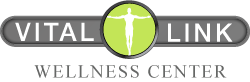 Naturopathic Intake FormDr. Caitlin Shea, Naturopathic DoctorPatient Information Name: ______________________________      Date:  ______________________________Address: ______________________________ _____________ Occupation: ______________________________City: ______________________________        Postal Code: ______________________________Date of Birth: (D): _______ (M): _______ (Y): _______ Age: _______Preferred Pronoun   He   She   Other: _______How would you identify your gender identity:  Female   Male   Transgender   Alternative   Prefer not to answer Phone (home): __________________ Phone (business): __________________Phone (mobile): __________________e-mail: ______________________________May we leave a message relating to your visit? Y  /  NMarital Status: ______________________________Number of children: ________ Ages of children: _____________________How did you hear about the Clinic? ______________________________ Other health care providers you are seeing:Name:____________________   Name:____________________    Name: ____________________     Specialty: _________________   Specialty: _________________    Specialty: _________________    Phone (______) ____________   Phone (______) ____________    Phone (______) ____________Date of last visit: ___________   Date of last visit: ___________     Date of last visit: ___________Health Goals Are you currently pregnant? (Please circle one)  Yes  /   No         Due Date____________Are you currently lactating?  (Please circle one)  Yes  /   No Medical History How would you describe your general state of health?  Excellent   Good     Fair     Poor Please indicate any serious conditions, illnesses or injuries, and any hospitalizations; along with approximate dates. __________________________                          4.  _________________________  __________________________                          5.  ___________________________________________________                          6.  _________________________Do you have allergies (Medications, environmental, etc.)?__________________________                          4.  _________________________  __________________________                          5.  ___________________________________________________                          6.  _________________________Please list all current medications/natural health products (prescription, over-the-counter, vitamins, herbs, etc.) __________________________                          4.  _________________________  __________________________                          5.  ___________________________________________________                          6.  _________________________Please list past prescription medications/natural health products:____________________________________________________________________________________________________________________________________________________________________________________________________Please circle Yes (Y), No (N) or Past (P) regarding use of the following:Aspirin, Tylenol, Advil or other Pain Relievers  	Y  N  P   Laxatives Y  N  P               	Antacids   Y  N  P               	Diet Pills Y  N  P   Birth control Y  N  P        Type (please circle): Pills  /   Implants   /  Injections Antibiotics Y  N  P            Approximate number of prescriptions: ____________Alcohol Y  N  P     How much/day or week ___________________________________Tobacco Y  N  P   Form and amount/day  ____________________________________Caffeine Y  N  P   Form and amount/day _____________________________________Recreational drugs Y  N  P   What and how often ______________________________Please indicate what immunizations you have had: DPT (diptheria, pertussis, tetanus)               Haemophilus influenza B    Hepatitis A Tetanus booster; when? ____________     "Flu"                                        Hepatitis B MMR (measles, mumps, rubella)                  Polio                                        SmallpoxOthers _____________________Please indicate if any caused adverse reactions: ________________________Do you get regular screening tests done by another doctor? (Pap, blood tests, etc.)?  Y  /  NLast time you had blood work done ____________________________________________Personal and Family HistoryPlease indicate if this condition applies to you or one of your family members and indicate who the condition applies to (Self, Father, Mother, Sibling, Grandparent, Your Child). Indicate if the condition is Resolved or Current. DietDo you have any food allergies or intolerances? Please list.____________________________________________________________________________________________________________________________________________________________________________________________________Do you have any dietary restrictions (religious, vegetarian/vegan, etc.)?____________________________________________________________________________________________________________________________________________________________________________________________________Review of Systems Please check off any condition that you have experienced in the past or present. Make a  for current, X for past:EnvironmentDo you exercise regularly?  Y  /  N What do you do for exercise, how much, how often?____________________________________________________________________________________________________________________________________________________________________________________________________How would you describe the emotional climate of your home?____________________________________________________________________________________________________________________________________________________________________________________________________How stressful is your work, or other aspects of your life? How well do you handle these stresses?____________________________________________________________________________________________________________________________________________________________________________________________________Is there anything that you feel is important that has not been covered?____________________________________________________________________________________________________________________________________________________________________________________________________Thank you for completing this form. Please list most important health concerns and goals in their order of significance:CancerHeart diseaseAllergiesOsteoarthritisDiabetesRheumatoid ArthritisMultiple SclerosisMental IllnessAsthmaPsoriasisEczemaAlcoholism Skin: Rashes     eczema Psoriasis   acne Itching      lumps Dry            moist Easy bruising   Colour changesNails: Colour changes Fungal infections BrittleHead: Migraines Headaches DizzinessEyes: Pain Tearing dryness Blurring Discharge  redness Cataracts Glaucoma ItchingEars: Impaired hearing Earache Dizziness Discharge Infections RingingNose and sinus: Frequent colds Nose bleeds Stuffiness Hay fever Sinus problemsMouth and throat: Frequent sore throat Gum problems Hoarseness Dental cavities loss of tasteNeck: Lumps Swollen glands Pain or stiffness Enlarged thyroidLungs: Cough Phlegm Spitting up blood Wheezing Difficulty breathing Shortness of breath Pain on breathingCardiovascular: Heart disease High blood pressure Murmurs  Palpitations Chest painPeripheral vascular: Deep leg pain Cold extremities Varicose veins Extremity swelling/ulcersUrinary: Pain Nightly urination Inability to hold urine Blood in urine Urgency InfectionsUpper gastrointestinal: Heartburn Indigestion Nausea Vomiting Belching Passing gas Stomach painLower gastrointestinal: Constipation Diarrhea Blood in stool Mucous in stool Hemorrhoids Black stoolsMusculoskeletal: Joint pain/stiffness Muscle pain/stiffness Weakness Back pain Broken bonesNeurologic: Fainting Seizures Paralysis Numbness/tingling Loss of balance Muscle weakness Involuntary movement Speech problems Memory lossEndocrine: Fatigue Heat/cold intolerance Thyroid problems Excess: thirst/hunger/sweatingSleep: Difficulty falling asleep Frequent wakingHours asleep:Do you wake rested? Y/NWomen's health: Fibrocystic breasts Breast lumps Breast tenderness Nipple discharge Vaginal discharge Vaginal itching Difficulty conceivingNumber of pregnancies:__Number of live births:__Date of last PAP:______Type of birth control: ______________________Women's menstrual cycle: Painful periods PMS Excessive menstrual flow Irregular periodsAge of menarche:___Cycle length:___Men's health: Hernias Testicular masses/pain Enlarged prostate